 «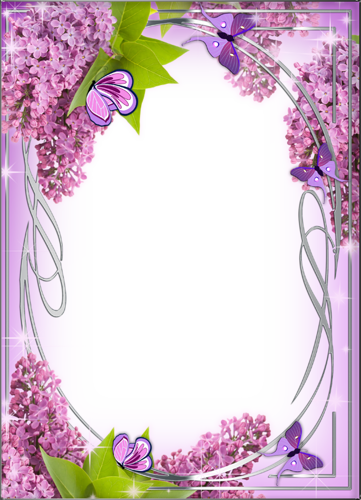        МБУ «Комплексный центр                        социального обслуживания населения   Валуйского городского округа»поздравляет именинников,                  получающих социальные услуги на дому,с Юбилейной датойсо дня  рождения!С чудесной датой! С Юбилеем!Пусть станет от душевных слов,От поздравлений и цветовНа сердце радостней, светлее…От всей души желаем в ЮбилейЗдоровья, вдохновенья, оптимизма,Любви родных, внимания друзей, Счастливой, интересной, яркой жизни         Поздравляем в марте       с Юбилейной датой                со дня  рождения!С 75-летием:    Холоша Василия Григорьевича                                               (14.03.1949 г.)   СивоконенкоАлександра Ивановича                                         (18.03.1949г.)Черноволову Валентину Семёновну                                      (27.03.1949г.)С 70-летием:     Санёву Нину Семёновну                                                                               (29.03.1954г.)